Luty 2011                                                                                                                                                                       Przedszkole nr 5 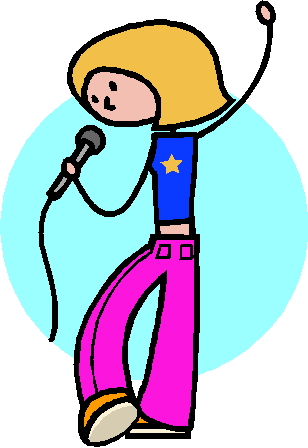 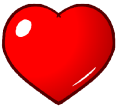 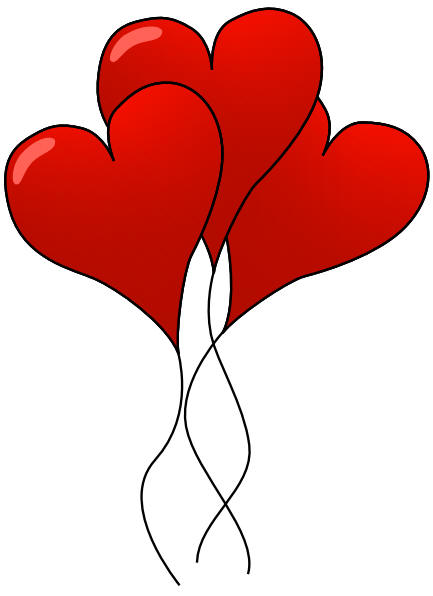                                                                                                                                                                                          ul. Miodowa 16                                                                                                                                                                                         Gdynia-Orłowo